Как правильно подобрать компрессорное оборудование?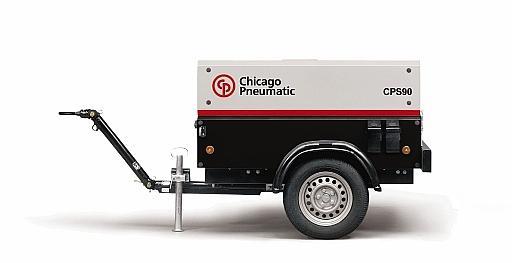 1. Определение максимального расхода воздухаОпределите ёмкость ресивера; полностью заполните ресивер; подключите потребители сжатого воздуха; замерьте время падения давления от max знач. до min знач. = min допустимое рабочее давление в сети; рассчитайте расход воздуха по формуле:Q = (V x n) x 60/t (л/мин),где:Q - расход воздуха (л/мин),V - ёмкость ресивера (л),n - разница maxдавл - minдавл (оптимальная разница maxдавл - minдавл = 2 bar)t - время (сек). 2. Подбор компрессорного оборудованияПодобрать производительность компрессора можно по следующей формуле:A = (Q x k) / r (л/мин),Где:A - производительность компрессора (л/мин),Q - расход воздуха, вычисленный по формуле в п.1,k - коэффициент, равный:       1,6 - для полупрофессиональных поршневых компрессоров,       1,5 - для профессиональных поршневых компрессоров,       1,4 - для высоконагруженных поршневых компрессоров и       1,2 - для роторных компрессоров.r - коэффициент эффективности компрессорной головки:       0,65 - для одноступенчатых головок,       0,75 - для двухступенчатых и более головок,       1,0 - для роторных головок.